Об организации подвоза учащихсямуниципальных общеобразовательных организаций Килемарского муниципального района в 2015-2016 учебном годуАдминистрация Килемарского муниципального района                                   п о с т а н о в л я е т:Утвердить прилагаемый график подвоза учащихся с мест проживания и обратно на 2015-2016 учебный год к муниципальным общеобразовательным организациям Килемарского муниципального района согласно приложению.Руководителю Муниципального учреждения «Отдел образования и молодежи администрации муниципального образования «Килемарский муниципальный район» Обуховой Т.В.:- довести график подвоза учащихся до директоров муниципальных общеобразовательных организаций;- возложить персональную ответственность на директоров муниципальных общеобразовательных организаций за организацию подвоза учащихся с мест проживания и обратно.3. Признать утратившим силу постановление администрации Килемарского муниципального района от 27 августа 2014 года № 446 «Об организации подвоза учащихся муниципальных общеобразовательных организаций Килемарского муниципального района в 2014-2015 учебном году».4. Контроль за исполнением настоящего постановления возложить на заместителя главы администрации Килемарского муниципального района Дворцову А.И.Глава администрации      Килемарскогомуниципального района	                  Л. Толмачева	Приложение	                                                                                                                                                                                                                                                                                   к постановлению администрации                                                                                                                                                                                       Килемарского муниципального                                                                                                                                                                                                                                                                                              района                                                                                                                                                         от «27»августа 2015 г. № 448график подвоза учащихся к общеобразовательным организациямКилемарского муниципального района в 2015-2016 учебном годуКИЛЕМАР МУНИЦИПАЛЬНЫЙ РАЙОНЫНАДМИНИСТРАЦИЙАДМИНИСТРАЦИЯКИЛЕМАРСКОГО МУНИЦИПАЛЬНОГО РАЙОНАПУНЧАЛПОСТАНОВЛЕНИЕот 28 августа 2015 года № 448№п/пнаименованиеобщеобразовательнойорганизациииз какого пунктаподвозятрасстояние от населенного пунктакто подвозитдниколичество учащихся1.МБОУ «Ардинская  средняя общеобразовательная школа»д.Мазикино4 км.Школьный автобусЕжедневно  2 чел1.МБОУ «Ардинская  средняя общеобразовательная школа»п.Хим7,5 кмШкольный автобусЕжедневно  13 чел1.МБОУ «Ардинская  средняя общеобразовательная школа»д.Изеркино4 кмШкольный автобусЕжедневно  9 чел1.МБОУ «Ардинская  средняя общеобразовательная школа»д.Алешкино6 кмШкольный автобусЕжедневно  30 чел1.МБОУ «Ардинская  средняя общеобразовательная школа»д.Сенюшкино6 кмШкольный автобусЕжедневно  2 чел1.МБОУ «Ардинская  средняя общеобразовательная школа»д.Ершово10 кмШкольный автобусЕжедневно  7 чел1.МБОУ «Ардинская  средняя общеобразовательная школа»д.Умятеево8 кмШкольный автобусЕжедневно  6 чел1.МБОУ «Ардинская  средняя общеобразовательная школа»д.Котеново11,5 кмШкольный автобусЕжедневно  6 чел1.МБОУ «Ардинская  средняя общеобразовательная школа»д.Троицкий Выселок5,5 кмШкольный автобусЕжедневно  1 чел1.МБОУ «Ардинская  средняя общеобразовательная школа»д.Шатчиково10 кмШкольный автобусЕжедневно  1 чел1.МБОУ «Ардинская  средняя общеобразовательная школа»д.Сорокаево3 кмШкольный автобусЕжедневно  Нет1.МБОУ «Ардинская  средняя общеобразовательная школа»д.Кузькино3 кмШкольный автобусЕжедневно  5 чел1.МБОУ «Ардинская  средняя общеобразовательная школа»п.Механизаторов3 кмШкольный автобусЕжедневно  7 чел2.МБОУ «Килемарская средняяобщеобразовательная школа»п.Удюрма13 кмШкольный УАЗ 220695Ежедневно 13 чел2.МБОУ «Килемарская средняяобщеобразовательная школа»д.Трехречье3 кмШкольный автобусЕжедневно3 чел2.МБОУ «Килемарская средняяобщеобразовательная школа»д.Широкундыш6 кмШкольный автобусЕжедневно27 чел2.МБОУ «Килемарская средняяобщеобразовательная школа»с.Актаюж16 кмШкольный автобусЕжедневно24 чел2.МБОУ «Килемарская средняяобщеобразовательная школа»с. Нежнур кмРейсовый автобусЕжедневно 1 чел.2.МБОУ «Килемарская средняяобщеобразовательная школа»д. Б.Кибеево16 кмРейсовый автобусЕженедельнонет2.МБОУ «Килемарская средняяобщеобразовательная школа»ул.Зеленая4 кмШкольный автобусЕжедневно27 чел2.МБОУ «Килемарская средняяобщеобразовательная школа»д.Некрасово20 кмШкольный автобусЕжедневно1чел2.МБОУ «Килемарская средняяобщеобразовательная школа»с.Кумья20 кмРейсовый автобусЕженедельно6 чел2.МБОУ «Килемарская средняяобщеобразовательная школа»д.Петропавлово20 км.Школьный автобусЕжедневно нет3.МБОУ «Кибеевская основная общеобразовательная школа»д.Б. Абанур8 кмШкольный автобусЕжедневно10 чел4.МБОУ «Нежнурская основная общеобразовательная школад. Б. Пинеж4 км.Школьный автобусЕжедневно4 чел4.МБОУ «Нежнурская основная общеобразовательная школад. М.Пинеж5 км.400 м.Школьный автобусЕжедневно нет5.МБОУ «Красномостовская основная общеобразовательная школа»п. Озерный4 км.Школьный автобусЕжедневно40 чел5.МБОУ «Красномостовская основная общеобразовательная школа»п. Старожильск11 кмРейсовый автобусЕжедневно4 чел6.МОУ «Юксарская средняя общеобразовательная школа»д. Куплонга12 кмШкольный автобусЕжедневно14 чел6.МОУ «Юксарская средняя общеобразовательная школа»д. Б.Ермучаш4 кмШкольный автобусЕжедневно7 чел6.МОУ «Юксарская средняя общеобразовательная школа»д.Евсейкино11 кмШкольный УАЗ 22069Еженедельно10 чел6.МОУ «Юксарская средняя общеобразовательная школа»д.Алатайкино9 кмШкольный УАЗ 22069Еженедельно5 чел6.МОУ «Юксарская средняя общеобразовательная школа»д.Пинжедыры12 кмШкольный УАЗ 22069Еженедельно3 чел7.МОУ «Визимьярская средняя общеобразовательная школа»д. Мадарский Выселок3 кмРейсовый автобусЕжедневно нет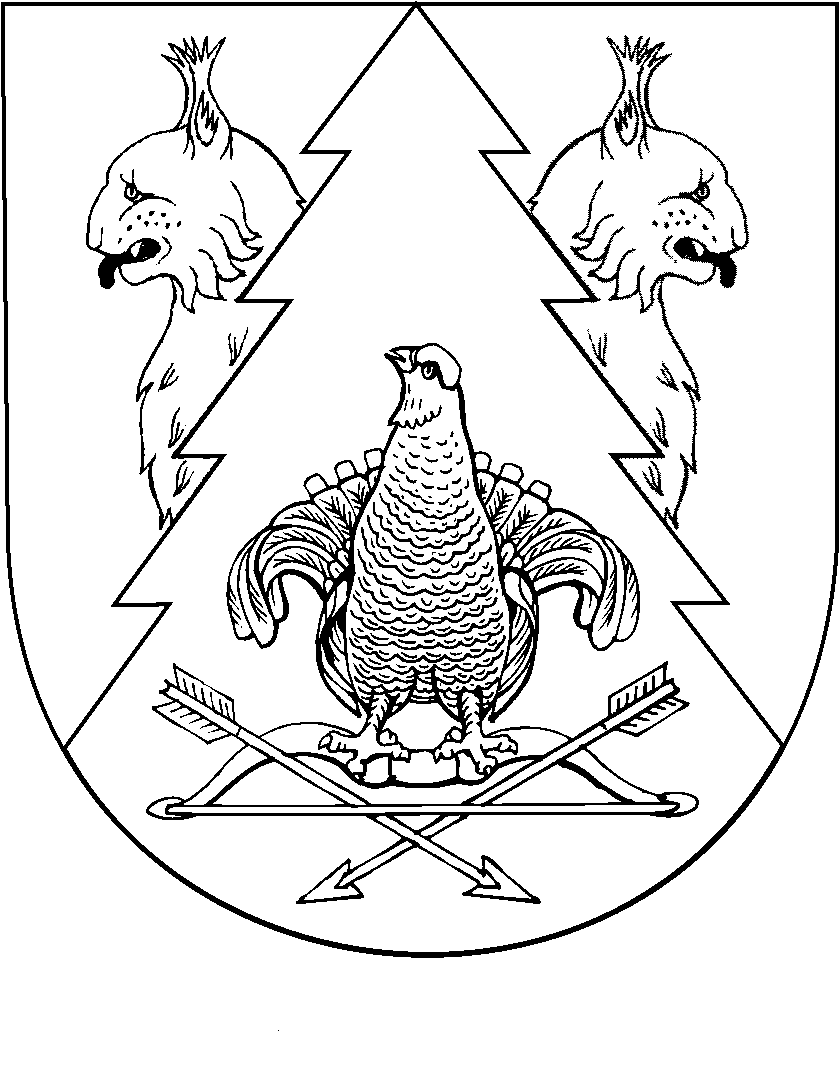 